Приложение №1 к  Приказу директора МОУ «Телятниковская ООШ»ПОЛОЖЕНИЕ о школьном краеведческом музееОбщие положенияМузей - учреждение, занимающееся собиранием, хранением и демонстрацией памятников искусства, предметов техники, научных коллекций, предметов, представляющих познавательный научный интерес. Этимология слова берет свое начало от греческого «муза» (мыслящая).Музей школы является ведущей формой работы по патриотическому, гражданскому и общекультурному воспитанию учащихся, интегрирующей цели формирования личности гражданина России в процессе учебной и вне учебной деятельности данного учреждения.Музейная деятельность способствует развитию творческой самостоятельности ученических коллективов и отдельных учеников в освоении исторического прошлого нашей Родины; воспитанию у учащихся чувства любви и уважения к родному краю улучшения и углубления знаний учащихся по краеведению.Процесс сбора, исследования, обработки материалов для музея служит целям формирования научного мировоззрения, основ исследовательской деятельности, развивает системность мышления.Оформление материалов в экспозиции отвечает целям эстетического воспитания, формирования художественного вкуса, оформительских умений.Пропаганда материалов музея способствует развитию коммуникативных качеств личности, умения структурирования знания и его изложения.Цели школьного музейного уголкаШкольный краеведческий музей призван обеспечить единство учебной и вне учебной работы по формированию патриотизма и гражданственности у учащихся; воспитания у учащихся чувства любви и уважения к родному краю; улучшения и углубления знаний учащихся по краеведению, Его деятельность основывается на актуализации, создании и пропаганде традиций школы, района, региона, страны среди учащихся.Задачи : Развитие патриотического сознания, чувства любви к Родине, родному краю; ощущения генетической связи с предшествующими поколениями защитников и созидателей Отечества.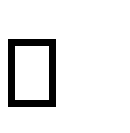  Формирование гражданственности, чувства гордости за свою страну, стремления внести свой вклад в ее возрождение. Формирование толерантности в общении с представителями других культур. Расширение общекультурного кругозора учащихся, углубление представлений об исторических событиях, быте и хозяйственной деятельности народа. Воспитание на примере жизни и деятельности выдающихся людей, имеющих отношение к данной школе, району, городу.Основные понятияПрофиль музея или школьного музейного уголка - специализация музейного собрания и деятельности музея, обусловленная его связью с конкретной профильной дисциплиной, областью науки или искусства.Музейный предмет - памятник материальной или духовной культуры, объект природы, поступивший в музей и зафиксированный в инвентарной книге.Музейное собрание - научно организованная совокупность музейных предметов и научно-вспомогательных материалов.Комплектование музейных фондов - деятельность музея по выявлению, сбору, учету и научному описанию музейных предметов.Инвентарная книга - основной документ учета музейных предметов.Экспозиция - выставленные на обозрение в определенной системе музейные предметы (экспонаты).Организация музеяШкольный краеведческий музей  организуется в образовательном учреждении на общественных началах.Обязательные условия для создания музея:музейный актив из числа обучающихся и педагогов;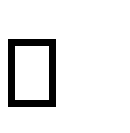 собранные и зарегистрированные в инвентарной книге музейные предметы;                помещения и оборудование для хранения и экспонирования музейных предметов;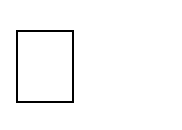 музейная экспозиция;положение	о	музее	(уголке),	утвержденное	руководителем образовательного учреждения.Руководство музеем  осуществляет педагогический работник школы, назначаемый приказом директора.Содержание и формы работыСвою работу Школьный краеведческий музей  осуществляет в тесной связи с решением воспитательных и образовательных задач, в органическом единстве со всей внеурочной воспитательной работой, проводимой школой и общественными организациями.Постоянный актив: Пополняет фонды путем личных контактов с различными организациями и лицами, устанавливает связь с другими школьными и государственными музеями. Проводит сбор необходимых материалов на основании предварительного изучения литературы и других источников.Изучает собранный материал и обеспечивает его учет и хранение. Осуществляет создание экспозиций, стационарных и передвижных выставок.	Проводит	экскурсии	для	учащихся,	воспитанников, родителей, общественности др. организаций. Оказывает содействие учителям в использовании музейных материалов в учебном процессе. Принимает активное участие в поисковой деятельности на территории социально-педагогического комплекса. Участвует в разработке и реализации социально-образовательных проектов учебного заведения, направленных на формирование патриотизма и гражданственности учащейся молодежи. Осуществляет тесную связь с районным музеем в интересах повышения квалификации актива в области музееведения.Учет и хранение фондовВесь собранный материал составляет фонд музея и учитывается в инвентарной книге. Фонды музея делятся на основной (подлинные памятники) и вспомогательный, создаваемый в процессе работы над экспозицией (схемы, диаграммы, макеты, фотокопии).В случаях прекращения деятельности Школьного краеведческого музея  все подлинные материалы должны быть переданы в государственный музей.Ответственность за сохранность фондов музея несет руководитель.Хранение взрывоопасных, радиоактивных и иных предметов, угрожающих жизни и безопасности людей, категорически запрещается.Хранение огнестрельного и холодного оружия, предметов из драгоценных металлов и камней осуществляется в соответствии с действующим законодательством.Предметы, сохранность которых не может быть обеспечена, должны быть переданы на хранение в ближайший или профильный музей, архив.